ВОПРОСЫ К ЭКЗАМЕНУпо дисциплине«МИКРОКОНТРОЛЛЕРНЫЕ УСТРОЙСВА»Весенний семестр 2023-2024 учебного годаСпециальность 1-39 03 02 «Программируемые мобильные системы)» (группы 112601,113801,113802,113831)Опишите микроконтроллеры семейства AVR, их преимущества и недостатки.Основные характеристики микроконтроллеров семейства AVR.Язык программирования, используемый для программирования микроконтроллеров семейства AVR. Преимущества и недостатки.Инструменты разработки, которые могут использоваться для программирования микроконтроллеров семейства AVR.Среды разработки для программирования микроконтроллеров семейства AVR. Их преимущества и недостатки.Микроконтроллеры семейства AVR. Способ подключения к компьютеру для программирования.Микроконтроллеры семейства AVR. Загрузка программы на микроконтроллер.Языковые конструкции, используемые при программировании микроконтроллеров семейства AVR.Основные функции и библиотеки доступные для программирования микроконтроллеров семейства AVR.Типы памяти доступные на микроконтроллерах семейства AVR.Периферийные устройства, которые могут быть подключены к микроконтроллерам семейства AVR.Микроконтроллеры семейства AVR. Настройка и использование внешних прерываний.Микроконтроллеры семейства AVR. Таймеры и счетчики доступные на них.Микроконтроллеры семейства AVR. Настройка PWM (импульсно-широтно-модулированный) сигнала.Микроконтроллеры семейства AVR. Использование аналого-цифрового преобразователь (ADC).Микроконтроллеры семейства AVR. Работа с UART (универсальный асинхронный приемопередатчик).Микроконтроллеры семейства AVR. Использование I2C (шины двунаправленной связи).Микроконтроллеры семейства AVR. Работа с SPI (последовательным периферийным интерфейсом).Микроконтроллеры семейства AVR. Использование внешней памяти (например, EEPROM).Микроконтроллеры семейства AVR. Использование внешних прерываний.Микроконтроллеры семейства AVR. Использование аппаратного ШИМ (ШИМ-генератор).Микроконтроллеры семейства AVR. Работа с портами ввода-вывода (GPIO).Микроконтроллеры семейства AVR. Использование встроенных таймеров для измерения времени.Микроконтроллеры семейства AVR. Организация многозадачности (многопоточности).Микроконтроллеры семейства AVR. Работа с внешними прерываниями.Микроконтроллеры семейства AVR. Использование встроенной памяти (например, Flash).Микроконтроллеры семейства AVR. Работа с EEPROM (электрически стираемой программируемой постоянной памятью).Микроконтроллеры семейства AVR. Использование аппаратных модулей защиты от перегрузки.Микроконтроллеры семейства AVR. Работа с внешними часами реального времени (RTC).Основные принципы энергосбережения, которые могут быть применены при программировании микроконтроллеров AVR.Опишите что такое пакеты проектирования и моделирования аппаратного обеспечения .Пакеты проектирования и моделирования аппаратного обеспечения . Основные функции.Пакеты проектирования и моделирования аппаратного обеспечения . Опишите какие типы компонентов электронных систем можно проектировать и моделировать с помощью них.Инструменты входящие в состав пакетов проектирования и моделирования аппаратного обеспечения .Пакеты проектирования и моделирования аппаратного обеспечения. Преимущества предоставляемые в процессе проектирования и моделирования аппаратного обеспечения.Пакеты проектирования и моделирования аппаратного обеспечения . Основные задачи решаемые в процессе проектирования и моделирования компонентов электронных систем.Пакеты проектирования и моделирования аппаратного обеспечения . Языки моделирования и описания аппаратного обеспечения.Пакеты проектирования и моделирования аппаратного обеспечения . Функции графических редакторов.Пакеты проектирования и моделирования аппаратного обеспечения . Инструменты и возможности для симуляции и анализа работы компонентов электронных систем.Пакеты проектирования и моделирования аппаратного обеспечения . Методы и алгоритмы для моделирования и анализа аппаратного обеспечения.Типы симуляций, которые можно выполнить с помощью пакетов проектирования и моделирования аппаратного обеспечения .Основные параметры и характеристики компонентов электронных систем, которые можно моделировать с помощью пакетов проектирования и моделирования аппаратного обеспечения .Пакеты проектирования и моделирования аппаратного обеспечения . Возможности для проверки и верификации аппаратного обеспечения.Пакеты проектирования и моделирования аппаратного обеспечения . Методы и инструменты используемые для автоматической генерации кода из моделей аппаратного обеспечения.Пакеты проектирования и моделирования аппаратного обеспечения . Функции средств визуализации и отладки.Возможности предоставляемые пакетами проектирования и моделирования аппаратного обеспечения  для совместной работы и управления проектами.Пакеты проектирования и моделирования аппаратного обеспечения . Методы и инструменты используемые для оптимизации и улучшения производительности компонентов электронных систем.Пакеты проектирования и моделирования аппаратного обеспечения . Принципы и методы используемые для обеспечения надежности и безопасности аппаратного обеспечения.Пакеты проектирования и моделирования аппаратного обеспечения . Методы и инструменты используемые для моделирования электромагнитной совместимости.Пакеты проектирования и моделирования аппаратного обеспечения . Принципы и методы используемые для энергопотребления и энергосбережения компонентов электронных систем.Возможности предоставляемые пакетами проектирования и моделирования аппаратного обеспечения  для разработки и моделирования аналоговых и смешанных сигналов.Пакеты проектирования и моделирования аппаратного обеспечения . Методы и инструменты используемые для моделирования и анализа тепловых характеристик компонентов электронных систем.Пакеты проектирования и моделирования аппаратного обеспечения . Принципы и методы используемые для обеспечения высокой производительности и низкой задержки сигналов.Возможности предоставляемые пакетами проектирования и моделирования аппаратного обеспечения  для разработки и моделирования цифровых сигналов.Пакеты проектирования и моделирования аппаратного обеспечения . Методы и инструменты используемые для проектирования и моделирования печатных плат.Возможности предоставляемые пакетами проектирования и моделирования аппаратного обеспечения  для разработки и моделирования системного уровня.Пакеты проектирования и моделирования аппаратного обеспечения . Методы и инструменты используемые для моделирования и анализа надежности и устойчивости компонентов электронных систем.Пакеты проектирования и моделирования аппаратного обеспечения . Принципы и методы используемые для обеспечения качества и надежности аппаратного обеспечения.Вопросы разработали:ЯЧИН Николай Сергеевич – магистр техники и технологии, старший преподаватель кафедры ПИКСПОНОМАРЕВ Иван Сергеевич – ассистент кафедры ПИКС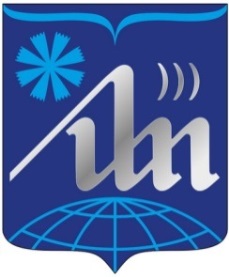 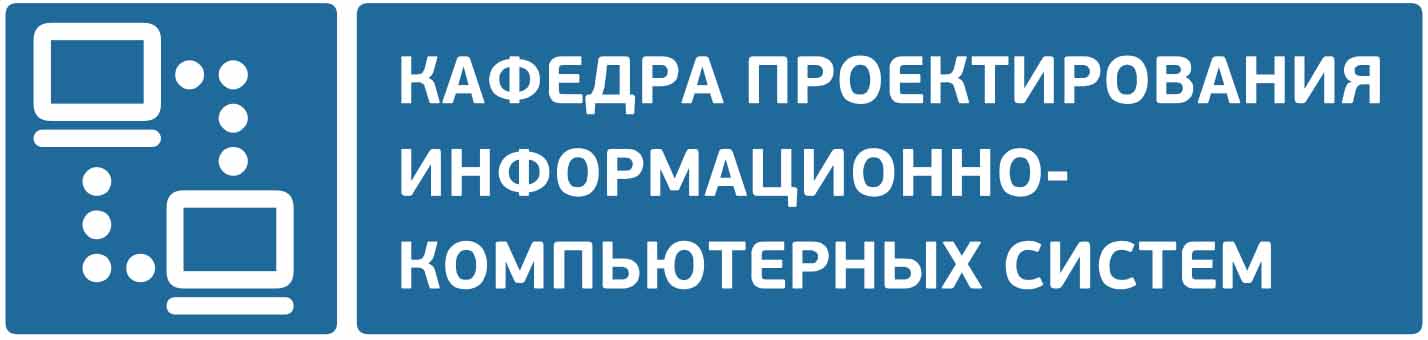 